GUIDELINES

FOR THE CONDUCT OF TESTS

FOR DISTINCTNESS, UNIFORMITY AND STABILITYprepared by (an) expert(s) from Germany to be considered by the
Technical Working Party for Ornamental Plants and Forest Trees
at its forty-eighth session to be held in Cambridge, United Kingdom,from 2015-09-14to 2015-09-18ASSOCIATED DOCUMENTSThese Test Guidelines should be read in conjunction with the General Introduction and its associated TGP documents.TABLE OF CONTENTS	PAGE1.	Subject of these Test Guidelines	32.	Material Required	33.	Method of Examination	33.1	Number of Growing Cycles	33.2	Testing Place	33.3	Conditions for Conducting the Examination	33.4	Test Design	33.5	Additional Tests	34.	Assessment of Distinctness, Uniformity and Stability	44.1	Distinctness	44.2	Uniformity	54.3	Stability	55.	Grouping of Varieties and Organization of the Growing Trial	56.	Introduction to the Table of Characteristics	66.1	Categories of Characteristics	66.2	States of Expression and Corresponding Notes	66.3	Types of Expression	66.4	Example Varieties	76.5	Legend	77.	Table of Characteristics/Tableau des caractères/Merkmalstabelle/Tabla de caracteres	88.	Explanations on the Table of Characteristics	159.	Literature	2210.	Technical Questionnaire	23Subject of these Test Guidelines	These Test Guidelines apply to all varieties of Calibrachoa Lave & Lex..Material Required2.1	The competent authorities decide on the quantity and quality of the plant material required for testing the variety and when and where it is to be delivered.  Applicants submitting material from a State other than that in which the testing takes place must ensure that all customs formalities and phytosanitary requirements are complied with. The material is to be supplied in the form of rooted cuttings.2.3	The minimum quantity of plant material, to be supplied by the applicant, should be:15 rooted cuttings.2.4	The plant material supplied should be visibly healthy, not lacking in vigor, nor affected by any important pest or disease. 2.5	The plant material should not have undergone any treatment which would affect the expression of the characteristics of the variety, unless the competent authorities allow or request such treatment.  If it has been treated, full details of the treatment must be given.Method of Examination3.1	Number of Growing Cycles3.1.1	The minimum duration of tests should normally be a single growing cycle.3.2	Testing Place	Tests are normally conducted at one place.  In the case of tests conducted at more than one place, guidance is provided in TGP/9 “Examining Distinctness”. 3.3	Conditions for Conducting the Examination3.3.1	The tests should be carried out under conditions ensuring satisfactory growth for the expression of the relevant characteristics of the variety and for the conduct of the examination.3.3.2	Because daylight varies, color determinations made against a color chart should be made either in a suitable cabinet providing artificial daylight or in the middle of the day in a room without direct sunlight.  The spectral distribution of the illuminant for artificial daylight should conform with the CIE Standard of Preferred Daylight D 6500 and should fall within the tolerances set out in the British Standard 950, Part I.  These determinations should be made with the plant part placed against a white background.  The color chart and version used should be specified in the variety description.3.4	Test Design3.4.1	Each test should be designed to result in a total of at least 15 plants.3.4.2	The design of the tests should be such that plants or parts of plants may be removed for measurement or counting without prejudice to the observations which must be made up to the end of the growing cycle.	3.5	Additional Tests	Additional tests, for examining relevant characteristics, may be established.Assessment of Distinctness, Uniformity and Stability4.1	Distinctness 4.1.1	General Recommendations	It is of particular importance for users of these Test Guidelines to consult the General Introduction prior to making decisions regarding distinctness.  However, the following points are provided for elaboration or emphasis in these Test Guidelines. 4.1.2	Consistent Differences	The differences observed between varieties may be so clear that more than one growing cycle is not necessary.  In addition, in some circumstances, the influence of the environment is not such that more than a single growing cycle is required to provide assurance that the differences observed between varieties are sufficiently consistent.  One means of ensuring that a difference in a characteristic, observed in a growing trial, is sufficiently consistent is to examine the characteristic in at least two independent growing cycles.4.1.3	Clear Differences	Determining whether a difference between two varieties is clear depends on many factors, and should consider, in particular, the type of expression of the characteristic being examined, i.e. whether it is expressed in a qualitative, quantitative, or pseudo-qualitative manner.  Therefore, it is important that users of these Test Guidelines are familiar with the recommendations contained in the General Introduction prior to making decisions regarding distinctness.4.1.4	Number of Plants / Parts of Plants to be Examined	Unless otherwise indicated, for the purposes of distinctness, all observations on single plants should be made on 10 plants or parts taken from each of 10 plants and any other observations made on all plants in the test, disregarding any off-type plants.4.1.5	Method of Observation 	The recommended method of observing the characteristic for the purposes of distinctness is indicated by the following key in the second column of the Table of Characteristics (see document TGP/9 “Examining Distinctness”, Section 4 “Observation of characteristics”):MG:	single measurement of a group of plants or parts of plantsMS:	measurement of a number of individual plants or parts of plantsVG:	visual assessment by a single observation of a group of plants or parts of plantsVS:	visual assessment by observation of individual plants or parts of plantsType of observation:  visual (V) or measurement (M)“Visual” observation (V) is an observation made on the basis of the expert’s judgment.  For the purposes of this document, “visual” observation refers to the sensory observations of the experts and, therefore, also includes smell, taste and touch.  Visual observation includes observations where the expert uses reference points (e.g. diagrams, example varieties, side-by-side comparison) or non-linear charts (e.g. color charts).  Measurement (M) is an objective observation against a calibrated, linear scale e.g. using a ruler, weighing scales, colorimeter, dates, counts, etc.Type of record:  for a group of plants (G) or for single, individual plants (S)For the purposes of distinctness, observations may be recorded as a single record for a group of plants or parts of plants (G), or may be recorded as records for a number of single, individual plants or parts of plants (S).  In most cases, “G” provides a single record per variety and it is not possible or necessary to apply statistical methods in a plant-by-plant analysis for the assessment of distinctness.In cases where more than one method of observing the characteristic is indicated in the Table of Characteristics (e.g. VG/MG), guidance on selecting an appropriate method is provided in document TGP/9, Section 4.2.4.2	UniformityIt is of particular importance for users of these Test Guidelines to consult the General Introduction prior to making decisions regarding uniformity.  However, the following points are provided for elaboration or emphasis in these Test Guidelines: 4.2.2	For the assessment of uniformity, a population standard of 1% and an acceptance probability of at least 95% should be applied.  In the case of a sample size of 15 plants, 1 off-type is allowed.4.3	Stability4.3.1	In practice, it is not usual to perform tests of stability that produce results as certain as those of the testing of distinctness and uniformity.  However, experience has demonstrated that, for many types of variety, when a variety has been shown to be uniform, it can also be considered to be stable.4.3.2	Where appropriate, or in cases of doubt, stability may be further examined by testing a new plant stock to ensure that it exhibits the same characteristics as those shown by the initial material supplied.Grouping of Varieties and Organization of the Growing Trial5.1	The selection of varieties of common knowledge to be grown in the trial with the candidate varieties and the way in which these varieties are divided into groups to facilitate the assessment of distinctness are aided by the use of grouping characteristics.  5.2	Grouping characteristics are those in which the documented states of expression, even where produced at different locations, can be used, either individually or in combination with other such characteristics:  (a) to select varieties of common knowledge that can be excluded from the growing trial used for examination of distinctness;  and (b) to organize the growing trial so that similar varieties are grouped together.5.3	The following have been agreed as useful grouping characteristics:(a) Leaf: variegation (characteristic 7)(b) Flower: type (characteristic 13)(c) Flower: width (characteristic 14)(d) Flower: conspicuousness of veins (characteristic 16)(e) Only varieties with Flower: type: single: Flower: main color at transition to corolla tube (characteristic 17)with the following groups:Gr. 1: whiteGr. 2: yellowGr. 3: orange redGr. 4: redGr. 5: purpleGr. 6: violetGr. 7: brownGr. 8 black(f) Flower: main color (characteristic 23)with the following groups:Gr. 1: whiteGr. 2: yellowGr. 3: orangeGr. 4: redGr. 5: blue pinkGr. 6: purpleGr. 7: violet5.4	Guidance for the use of grouping characteristics, in the process of examining distinctness, is provided through the General Introduction and document TGP/9 “Examining Distinctness”. Introduction to the Table of Characteristics6.1	Categories of Characteristics6.1.1	Standard Test Guidelines Characteristics	Standard Test Guidelines characteristics are those which are approved by UPOV for examination of DUS and from which members of the Union can select those suitable for their particular circumstances.6.1.2	Asterisked Characteristics	Asterisked characteristics (denoted by *) are those included in the Test Guidelines which are important for the international harmonization of variety descriptions and should always be examined for DUS and included in the variety description by all members of the Union, except when the state of expression of a preceding characteristic or regional environmental conditions render this inappropriate.6.2	States of Expression and Corresponding Notes6.2.1	States of expression are given for each characteristic to define the characteristic and to harmonize descriptions.  Each state of expression is allocated a corresponding numerical note for ease of recording of data and for the production and exchange of the description.6.2.2	In the case of qualitative and pseudo-qualitative characteristics (see Chapter 6.3), all relevant states of expression are presented in the characteristic.  However, in the case of quantitative characteristics with 5 or more states, an abbreviated scale may be used to minimize the size of the Table of Characteristics.  For example, in the case of a quantitative characteristic with 9 states, the presentation of states of expression in the Test Guidelines may be abbreviated as follows:However, it should be noted that all of the following 9 states of expression exist to describe varieties and should be used as appropriate:6.2.3	Further explanation of the presentation of states of expression and notes is provided in document TGP/7 “Development of Test Guidelines”.6.3	Types of Expression	An explanation of the types of expression of characteristics (qualitative, quantitative and pseudo-qualitative) is provided in the General Introduction.6.4	Example Varieties	Where appropriate, example varieties are provided to clarify the states of expression of each characteristic.6.5	Legend(*)	Asterisked characteristic 	– see Chapter 6.1.2QL	Qualitative characteristic 	– see Chapter 6.3QN	Quantitative characteristic 	– see Chapter 6.3PQ	Pseudo-qualitative characteristic 	– see Chapter 6.3MG, MS, VG, VS 	– see Chapter 4.1.5(a)-(d) See Explanations on the Table of Characteristics in Chapter 8. (+)	See Explanations on the Table of Characteristics in Chapter 8.Table of Characteristics/Tableau des caractères/Merkmalstabelle/Tabla de caracteresExplanations on the Table of Characteristics8.1 Explanations covering several characteristicsCharacteristics containing the following key in the second column of the Table of Characteristics should be examined as indicated below:(a)  Unless otherwise indicated observations should be made at the time of full flowering.
(b)  Observations on the leaf should be made on the upper side of fully developed leaves from the middle part of a shoot.
(c)  Observations on the flower should be made on the inner side of the corolla lobes of a middle aged flower. Observations on varieties with double flowers should be made on the outer corolla lobes. Observations on varieties with a strong change of the flower color due to the environment (see Ad. 26) should be made on the flowers with the predominant color at the time of full flowering.
(d)  Diagram of color characteristics of the flower:8.2 Explanations for individual characteristicsAd. 1: Plant: growth habitAd. 2: Plant: height
The plant height should be observed from the soil level to the highest point of the plant. The observation should be done at the end of the trial.Ad. 3: Shoot: length
The shoot length should be observed on the longest shoot from the soil level to the end of the shoot.  The observation should be done at the end of the trial.Ad. 6: Leaf: shape of apexAd. 7: Leaf: variegationAd. 8: Leaf: main color
The main color is the color with the largest surface area. In cases where the areas of the main and the secondary color are too similar to reliably decide which color has the largest area, the darker color is considered to be the main color.Ad. 10: Pedicel: anthocyanin coloration
The anthocyanin coloration should be observed on the distal third of the pedicel.Ad. 11: Calyx lobe: lengthAd. 12: Calyx lobe: width
Observations on the calyx lobe should be made on the broadest calyx lobe.Ad. 13: Flower: typeA double flower has more than 5 corolla lobes.Ad. 14: Flower: widthAd. 15: Flower: lobingAd. 16: Flower: conspicuousness of veins
The conspicuousness is determined by the color contrast and the number of contrasting veins.Ad. 17: Only varieties with Flower: type: single: Flower: main color at transition to corolla tube
The main color at transition to corolla tube is the color with the largest surface area. In cases where the areas of the main and the secondary color are too similar to reliably decide which color has the largest area, the darker color is considered to be the main color. To be observed only when the area of the main color at transition to corolla tube (char. 18) is at least small (3).Ad. 18: Flower: area of main color at transition to corolla tubeAd. 19: Flower: pattern of main color at transition to corolla tubeAd. 20: Only varieties with Flower: type: single: Flower: size of marking at transition to corolla tubeAd. 21: Flower: pattern of marking at transition to corolla tubeAd. 23: Flower: main color
The main color is the color with the largest surface area excluding veins and excluding the color at transition to the corolla tube. In cases where the areas of the main and the secondary color are too similar to reliably decide which color has the largest area, the darker color is considered to be the main color.Ad. 24: Flower: secondary color
The secondary color is the color with the second largest surface area excluding veins and excluding the color at transition to the corolla tube. In cases where the areas of the main and the secondary color are too similar to reliably decide which color has the largest area, the lighter color is considered to be the secondary color.Ad. 25: Only varieties with Flower: type: single: Flower: distribution of secondary colorAd. 26: Plant: change of secondary color due to environment
Some Calibrachoa varieties can have flowers with a strong reaction on the environmental conditions. As a result, flowers of the same age could show a different main and/or secondary color on the same plant.Ad. 27: Young flower: main color
Observations on the young flower should be made on the inner side of corolla lobes of flowers which have just fully opened. Observations on varieties with double flowers should be made on the outer corolla lobes. For definition of main color see Ad. 23.Ad. 28: Aged flower: main color
Observations on the aged flower should be made on the inner side of corolla lobes of flowers which have just started to fade. Observations on varieties with double flowers should be made on the outer corolla lobes. For definition of main color see Ad. 23.Ad. 29: Corolla lobe: shape of apexAd. 30: Only varieties with Flower: type: single: Corolla tube: main color of inner side
The main color is the color with the largest surface area. In cases where the areas of the main and secondary color are too similar to reliably decide which color has the largest area, the darkest color is considered to be the main color.Ad. 31: Only varieties with Flower: type: single Corolla tube: conspicuousness of veins on inner side
The conspicuousness is determined by the color contrast and the number of contrasting veins.LiteratureWijsman, H.J.W., 1990: On the Interrelationships of Certain Species of Petunia VI. New Names for the Species of Calibrachoa Formerly Included Into Petunia (Solanaceae). Acta Bot. Neerl. 39 (19), NL, pp. 101 and 102.Technical Questionnaire[End of document]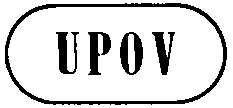 ETG/207/2(proj.2)ORIGINAL:  EnglishDATE:  2015-08-03ETG/207/2(proj.2)ORIGINAL:  EnglishDATE:  2015-08-03INTERNATIONAL UNION FOR THE PROTECTION OF NEW VARIETIES OF PLANTS INTERNATIONAL UNION FOR THE PROTECTION OF NEW VARIETIES OF PLANTS INTERNATIONAL UNION FOR THE PROTECTION OF NEW VARIETIES OF PLANTS INTERNATIONAL UNION FOR THE PROTECTION OF NEW VARIETIES OF PLANTS INTERNATIONAL UNION FOR THE PROTECTION OF NEW VARIETIES OF PLANTS GenevaGenevaGenevaGenevaGenevaDRAFTDRAFTDRAFT Calibrachoa UPOV Code:  CALIB Calibrachoa Lave & Lex.*Alternative Names:*Alternative Names:*Alternative Names:*Alternative Names:*Alternative Names:*Botanical nameEnglishFrenchGermanSpanishCalibrachoa Lave & Lex.CalibrachoaCalibrachoaCalibrachoaCalibrachoaThe purpose of these guidelines (“Test Guidelines”) is to elaborate the principles contained in the General Introduction (document TG/1/3), and its associated TGP documents, into detailed practical guidance for the harmonized examination of distinctness, uniformity and stability (DUS) and, in particular, to identify appropriate characteristics for the examination of DUS and production of harmonized variety descriptions.StateNotesmall3medium5large7StateNotevery small1very small to small2small3small to medium4medium5medium to large6large7large to very large8very large9EnglishfrançaisdeutschespañolExample Varieties Exemples Beispielssorten Variedades ejemploNote/ Nota1. QN VG  (+) (a)Plant: growth habitPlante: portPflanze: WuchsformPlanta: porteuprightdresséaufrechterecta1semi-uprightdemi-dresséhalbaufrechtsemierecta2spreadingétalébreitwüchsigextendido32. (*) QN MS VG  (+) (a)Plant: heightPlante : hauteurPflanze: HöhePlanta: alturashortbasseniedrigbajaKLECA 081703mediummoyennemittelmediaKLECA 112275tallhautehochaltaUSCAL 5302 M73. (*) QN MS VG  (+) (a)Shoot: lengthTige: longueurTrieb: LängeRama: longitudshortcourtekurzcortaBalcabpiken3mediummoyennemittelmediaDuealkocher5longlonguelanglargaKLECA 1021874. (*) QN MS VG  (a) (b)Leaf: lengthFeuille : longueurBlatt: LängeHoja:  longitudshortcourtekurzcortaBalcabdebu3mediummoyennemittelmediaDuealkohopi5longlonguelanglargaUSCAL 5302 M75. (*) QN MS VG  (a) (b)Leaf: widthFeuille : largeurBlatt: BreiteHoja:  anchuranarrowétroiteschmalestrechaCBRZ 00023mediummoyennemittelmediaKLECA 112275broadlargebreitanchaUSCAL 5302 M7EnglishfrançaisdeutschespañolExample Varieties Exemples Beispielssorten Variedades ejemploNote/ Nota6. PQ VG  (+) (a) (b)Leaf: shape of apexnarrow acute1broad acute2obtuse37. (*) QL VG  (+) (a) (b)Leaf: variegationFeuille : panachureBlatt: PanaschierungHoja:  variegaciónabsent1present98. PQ VG  (+) (a) (b)Leaf: main colorlight yellow1light green2medium greenKLECA 102163dark greenSUNBEL 077849. (*) QN MS VG  (a)Pedicel: lengthPédicelle: longueurBlütenstiel: LängePedicelo:  longitudvery shortDuealkodlav1shortCBRZ 00022mediumKLECA 112273longUSCAL 5302 M4very longDuealtiman5EnglishfrançaisdeutschespañolExample Varieties Exemples Beispielssorten Variedades ejemploNote/ Nota10. QN VG  (+) (a)Pedicel: anthocyanin colorationPédicelle: pigmentation anthocyaniqueBlütenstiel: AnthocyanfärbungPedicelo: pigmentación antociánicaabsent or very weak1weak2medium3strong411. (*) QN VG  (+) (a)Calyx lobe: lengthvery short1shortBalcabdebu2mediumSunbelriki3longKLECA 071124very longCal Yell 08512. QN VG  (a)Calyx lobe: widthvery narrow1narrowSunbelriki2mediumKLECA 102163broadKLECA 071124very broadDuealkopi513. (*) QL VG  (+) (a)Flower: typeFleur: typeBlüte: TypFlor: tiposingle1double2EnglishfrançaisdeutschespañolExample Varieties Exemples Beispielssorten Variedades ejemploNote/ Nota14. (*) QN MS VG  (+) (a) (c)Flower: widthFleur: largeurBlüte: BreiteFlor: anchuranarrowSunbelriki3mediumFicallinpur5broadDuealfir715. (*) QN VG  (+) (a) (c)Flower: lobingabsent or very weak1weak2medium3strong4very strong516. (*) QN VG  (+) (a) (c) (d)Flower: conspicuousness of veinsabsent or very weak1weak2medium3strong4very strong517. (*) PQ VG  (+) (a) (c) (d)Only varieties with Flower: type: single: Flower: main color at transition to corolla tubeRHS Colour Chart (indicate reference number)EnglishfrançaisdeutschespañolExample Varieties Exemples Beispielssorten Variedades ejemploNote/ Nota18. (*) QN VG  (+) (a) (c) (d)Flower: area of main color at transition to corolla tubeabsent or very small1small3medium5large7very large919. PQ VG  (+) (a) (c)Flower: pattern of main color at transition to corolla tubeincomplete rounded1rounded2incomplete star-shaped3star-shaped420. QN VG  (+) (a) (c)Only varieties with Flower: type: single: Flower: size of marking at transition to corolla tubeabsent or very small1small2medium3large4very large521. PQ VG  (+) (a) (c)Flower: pattern of marking at transition to corolla tubewedge shaped1between wedge shaped and star shaped2star shaped3EnglishfrançaisdeutschespañolExample Varieties Exemples Beispielssorten Variedades ejemploNote/ Nota22. PQ VG  (a) (c)Flower: color of marking at transition to corolla tubewhite1yellow2yellow orange323. (*) PQ VG  (+) (a) (c) (d)Flower: main colorRHS Colour Chart (indicate reference number)24. (*) PQ VG  (+) (a) (c) (d)Flower: secondary colorRHS Colour Chart (indicate reference number)25. PQ VG  (+) (a) (c)Only varieties with Flower: type: single: Flower: distribution of secondary colornarrow along the fused parts of the corolla lobes1medium along the fused parts of the corolla lobes2broad along the fused parts of the corolla lobes3at distal part of corola lobes4at margin of corolla lobes5irregular626. QN VG  (+) (a)Plant: change of secondary color due to environmentabsent or weak1medium2strong3EnglishfrançaisdeutschespañolExample Varieties Exemples Beispielssorten Variedades ejemploNote/ Nota27. PQ VG  (+) (a)Young flower: main colorRHS Colour Chart (indicate reference number)28. PQ VG  (+) (a)Aged flower: main colorRHS Colour Chart (indicate reference number)29. PQ VG  (+) (a) (c)Corolla lobe: shape of apexcuspidate1rounded2truncate3emarginate430. (*) PQ VG  (+) (a)Only varieties with Flower: type: single: Corolla tube: main color of inner sideRHS Colour Chart (indicate reference number)31. QN VG  (+) (a)Only varieties with Flower: type: single Corolla tube: conspicuousness of veins on inner sideabsent or very weak1weak2medium3strong4very strong5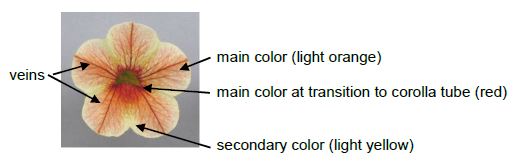 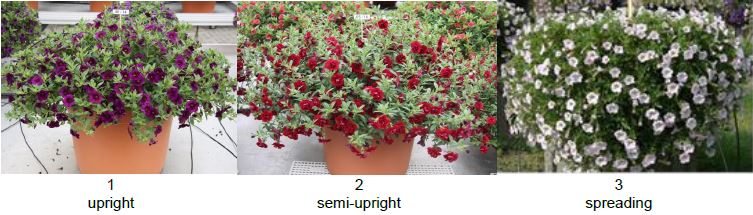 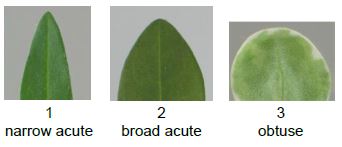 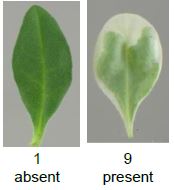 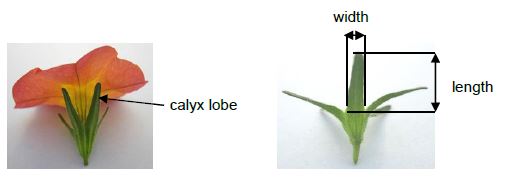 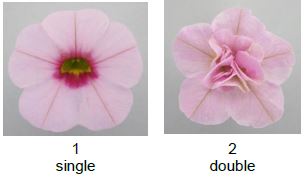 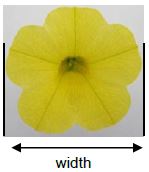 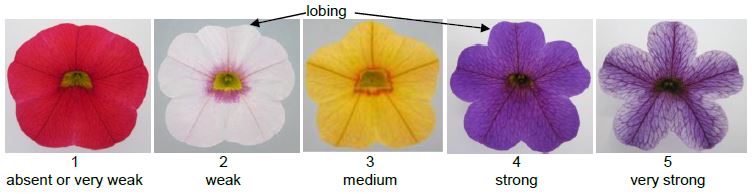 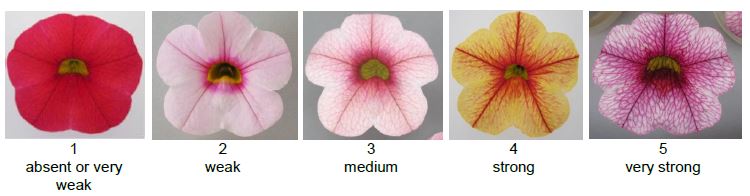 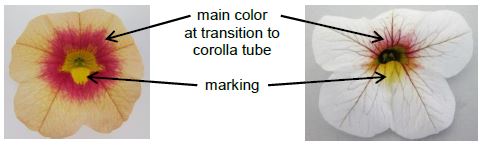 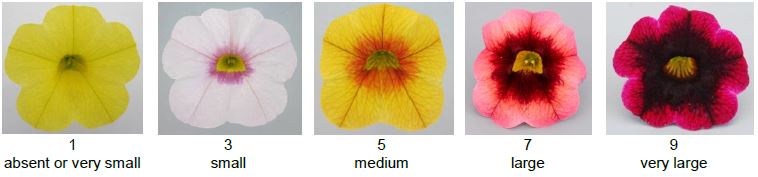 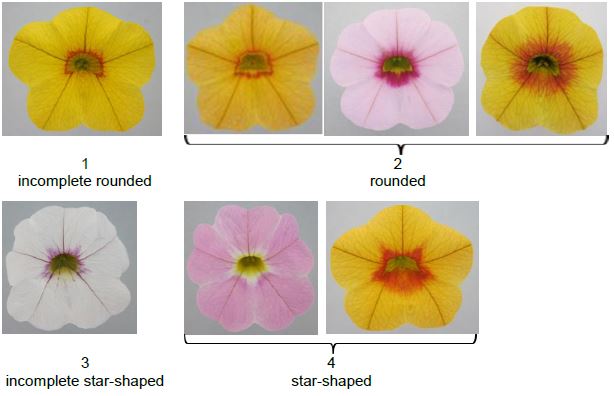 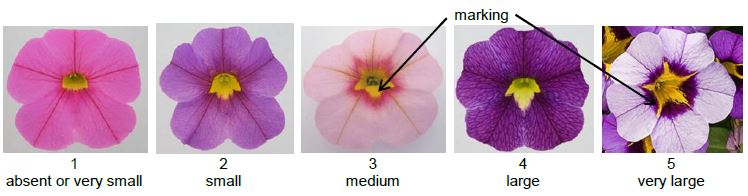 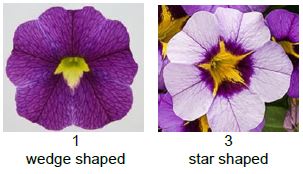 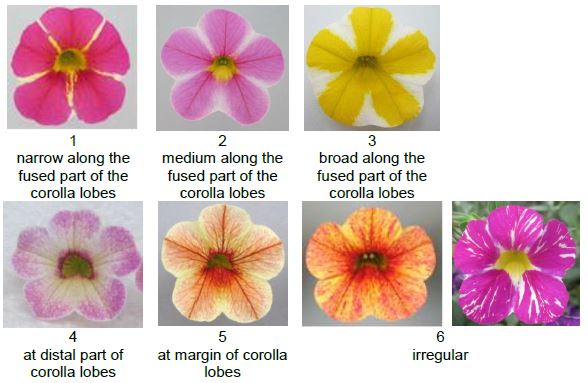 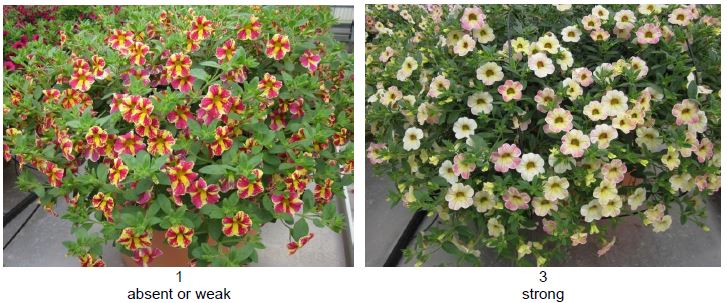 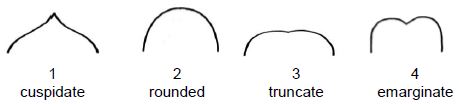 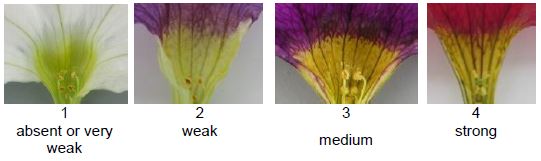 TECHNICAL QUESTIONNAIRETECHNICAL QUESTIONNAIREPage {x} of {y}Reference Number:Reference Number:Application date:Application date:(not to be filled in by the applicant)(not to be filled in by the applicant)TECHNICAL QUESTIONNAIREto be completed in connection with an application for plant breeders’ rightsTECHNICAL QUESTIONNAIREto be completed in connection with an application for plant breeders’ rightsTECHNICAL QUESTIONNAIREto be completed in connection with an application for plant breeders’ rightsTECHNICAL QUESTIONNAIREto be completed in connection with an application for plant breeders’ rightsTECHNICAL QUESTIONNAIREto be completed in connection with an application for plant breeders’ rights1.	Subject of the Technical Questionnaire1.	Subject of the Technical Questionnaire1.	Subject of the Technical Questionnaire1.	Subject of the Technical Questionnaire1.	Subject of the Technical Questionnaire1.1.1Botanical NameCalibrachoa Lave & Lex.Calibrachoa Lave & Lex.1.1.2Common NameCalibrachoaCalibrachoa2.	Applicant2.	Applicant2.	ApplicantNameAddressTelephone No.Fax No.E-mail addressBreeder (if different from applicant)Breeder (if different from applicant)3.	Proposed denomination and breeder’s reference3.	Proposed denomination and breeder’s reference3.	Proposed denomination and breeder’s referenceProposed denomination	(if available)Breeder’s referenceTECHNICAL QUESTIONNAIRETECHNICAL QUESTIONNAIREPage {x} of {y}Reference Number:Reference Number:4.	Information on the breeding scheme and propagation of the variety 	4.1 	Breeding schemeVariety resulting from:4.1.1	Crossing(a)	controlled cross	[    ]	(please state parent varieties)(…………………..……………..…)	x	(……………..…………………..…)female parent		male parent(b)	partially known cross	[    ]	(please state known parent variety(ies))(…………………..……………..…)	x	(……………..…………………..…)female parent		male parent(c)	unknown cross	[    ]4.1.2	Mutation	[    ](please state parent variety) 	4.1.3	Discovery and development	[    ](please state where and when discovered and how developed)4.1.4	Other	[    ](please provide details)4.	Information on the breeding scheme and propagation of the variety 	4.1 	Breeding schemeVariety resulting from:4.1.1	Crossing(a)	controlled cross	[    ]	(please state parent varieties)(…………………..……………..…)	x	(……………..…………………..…)female parent		male parent(b)	partially known cross	[    ]	(please state known parent variety(ies))(…………………..……………..…)	x	(……………..…………………..…)female parent		male parent(c)	unknown cross	[    ]4.1.2	Mutation	[    ](please state parent variety) 	4.1.3	Discovery and development	[    ](please state where and when discovered and how developed)4.1.4	Other	[    ](please provide details)4.	Information on the breeding scheme and propagation of the variety 	4.1 	Breeding schemeVariety resulting from:4.1.1	Crossing(a)	controlled cross	[    ]	(please state parent varieties)(…………………..……………..…)	x	(……………..…………………..…)female parent		male parent(b)	partially known cross	[    ]	(please state known parent variety(ies))(…………………..……………..…)	x	(……………..…………………..…)female parent		male parent(c)	unknown cross	[    ]4.1.2	Mutation	[    ](please state parent variety) 	4.1.3	Discovery and development	[    ](please state where and when discovered and how developed)4.1.4	Other	[    ](please provide details)4.	Information on the breeding scheme and propagation of the variety 	4.1 	Breeding schemeVariety resulting from:4.1.1	Crossing(a)	controlled cross	[    ]	(please state parent varieties)(…………………..……………..…)	x	(……………..…………………..…)female parent		male parent(b)	partially known cross	[    ]	(please state known parent variety(ies))(…………………..……………..…)	x	(……………..…………………..…)female parent		male parent(c)	unknown cross	[    ]4.1.2	Mutation	[    ](please state parent variety) 	4.1.3	Discovery and development	[    ](please state where and when discovered and how developed)4.1.4	Other	[    ](please provide details)4.	Information on the breeding scheme and propagation of the variety 	4.1 	Breeding schemeVariety resulting from:4.1.1	Crossing(a)	controlled cross	[    ]	(please state parent varieties)(…………………..……………..…)	x	(……………..…………………..…)female parent		male parent(b)	partially known cross	[    ]	(please state known parent variety(ies))(…………………..……………..…)	x	(……………..…………………..…)female parent		male parent(c)	unknown cross	[    ]4.1.2	Mutation	[    ](please state parent variety) 	4.1.3	Discovery and development	[    ](please state where and when discovered and how developed)4.1.4	Other	[    ](please provide details)4.2	Method of propagating the variety4.2.1      Vegetative propagation(a)	cuttings	[   ](b)	in vitro propagation	[   ](c)	Other (state method)	[   ]..................................................................................................................................................:                                                                                                                                                ::                                                                                                                                                ::................................................................................................................................................:4.2.2       Other	[   ]              (please provide details)..................................................................................................................................................:                                                                                                                                                ::                                                                                                                                                ::................................................................................................................................................:5.	Characteristics of the variety to be indicated (the number in brackets refers to the corresponding characteristic in Test Guidelines;  please mark the note which best corresponds).5.	Characteristics of the variety to be indicated (the number in brackets refers to the corresponding characteristic in Test Guidelines;  please mark the note which best corresponds).5.	Characteristics of the variety to be indicated (the number in brackets refers to the corresponding characteristic in Test Guidelines;  please mark the note which best corresponds).5.	Characteristics of the variety to be indicated (the number in brackets refers to the corresponding characteristic in Test Guidelines;  please mark the note which best corresponds).CharacteristicsExample VarietiesNote5.1 (7)Leaf: variegationabsent1[ ]present9[ ]5.2 (13)Flower: typesingle1[ ]double2[ ]5.3 (14)Flower: widthvery narrow1[ ]very narrow to narrow2[ ]narrow3[ ]narrow to medium4[ ]medium5[ ]medium to broad6[ ]broad7[ ]broad to very broad8[ ]very broad9[ ]5.4 (16)Flower: conspicuousness of veinsabsent or very weak1[ ]weak2[ ]medium3[ ]strong4[ ]very strong5[ ]5.5 (17)Only varieties with Flower: type: single: Flower: main color at transition to corolla tubeRHS Colour Chart (indicate reference number)white1[ ]yellow2[ ]orange red3[ ]red4[ ]purple5[ ]violet6[ ]brown7[ ]black8[ ]other color (indicate)9[ ]5.6 (23)Flower: main colorRHS Colour Chart (indicate reference number)white1[ ]yellow2[ ]orange3[ ]red4[ ]blue pink5[ ]purple6[ ]violet7[ ]other color (indicate)8[ ]6.	Similar varieties and differences from these varieties Please use the following table and box for comments to provide information on how your candidate variety differs from the variety (or varieties) which, to the best of your knowledge, is (or are) most similar.  This information may help the examination authority to conduct its examination of distinctness in a more efficient way.6.	Similar varieties and differences from these varieties Please use the following table and box for comments to provide information on how your candidate variety differs from the variety (or varieties) which, to the best of your knowledge, is (or are) most similar.  This information may help the examination authority to conduct its examination of distinctness in a more efficient way.6.	Similar varieties and differences from these varieties Please use the following table and box for comments to provide information on how your candidate variety differs from the variety (or varieties) which, to the best of your knowledge, is (or are) most similar.  This information may help the examination authority to conduct its examination of distinctness in a more efficient way.6.	Similar varieties and differences from these varieties Please use the following table and box for comments to provide information on how your candidate variety differs from the variety (or varieties) which, to the best of your knowledge, is (or are) most similar.  This information may help the examination authority to conduct its examination of distinctness in a more efficient way.Denomination(s) of variety(ies) similar to your candidate varietyCharacteristic(s) in which your candidate variety differs from the similar variety(ies)Describe the expression of the characteristic(s) for the similar variety(ies)Describe the expression of the characteristic(s) for your candidate varietyExampleFlower: widthnarrowmediumComments: Comments: Comments: Comments: 7.	Additional information which may help in the examination of the variety7.1	In addition to the information provided in sections 5 and 6, are there any additional characteristics which may help to distinguish the variety?	Yes	[   ]	No	[   ](If yes, please provide details)7.2	Are there any special conditions for growing the variety or conducting the examination?	Yes	[   ]	No	[   ](If yes, please provide details) 7.3	Other information7.4	A representative color photograph of the variety displaying its main distinguishing feature(s), should accompany the Technical Questionnaire.  The photograph will provide a visual illustration of the candidate variety which supplements the information provided in the Technical Questionnaire. The key points to consider when taking a photograph of the candidate variety are:Indication of the date and geographic locationCorrect labeling (breeder’s reference)Good quality printed photograph (minimum 10 cm x 15 cm) and/or sufficient resolution electronic format version (minimum 960 x 1280 pixels)Further guidance on providing photographs with the Technical Questionnaire is available in document TGP/7 “Development of Test Guidelines”, Guidance Note 35 (http://www.upov.int/tgp/en/).[The link provided may be deleted by members of the Union when developing authorities’ own test guidelines.]7.	Additional information which may help in the examination of the variety7.1	In addition to the information provided in sections 5 and 6, are there any additional characteristics which may help to distinguish the variety?	Yes	[   ]	No	[   ](If yes, please provide details)7.2	Are there any special conditions for growing the variety or conducting the examination?	Yes	[   ]	No	[   ](If yes, please provide details) 7.3	Other information7.4	A representative color photograph of the variety displaying its main distinguishing feature(s), should accompany the Technical Questionnaire.  The photograph will provide a visual illustration of the candidate variety which supplements the information provided in the Technical Questionnaire. The key points to consider when taking a photograph of the candidate variety are:Indication of the date and geographic locationCorrect labeling (breeder’s reference)Good quality printed photograph (minimum 10 cm x 15 cm) and/or sufficient resolution electronic format version (minimum 960 x 1280 pixels)Further guidance on providing photographs with the Technical Questionnaire is available in document TGP/7 “Development of Test Guidelines”, Guidance Note 35 (http://www.upov.int/tgp/en/).[The link provided may be deleted by members of the Union when developing authorities’ own test guidelines.]7.	Additional information which may help in the examination of the variety7.1	In addition to the information provided in sections 5 and 6, are there any additional characteristics which may help to distinguish the variety?	Yes	[   ]	No	[   ](If yes, please provide details)7.2	Are there any special conditions for growing the variety or conducting the examination?	Yes	[   ]	No	[   ](If yes, please provide details) 7.3	Other information7.4	A representative color photograph of the variety displaying its main distinguishing feature(s), should accompany the Technical Questionnaire.  The photograph will provide a visual illustration of the candidate variety which supplements the information provided in the Technical Questionnaire. The key points to consider when taking a photograph of the candidate variety are:Indication of the date and geographic locationCorrect labeling (breeder’s reference)Good quality printed photograph (minimum 10 cm x 15 cm) and/or sufficient resolution electronic format version (minimum 960 x 1280 pixels)Further guidance on providing photographs with the Technical Questionnaire is available in document TGP/7 “Development of Test Guidelines”, Guidance Note 35 (http://www.upov.int/tgp/en/).[The link provided may be deleted by members of the Union when developing authorities’ own test guidelines.]7.	Additional information which may help in the examination of the variety7.1	In addition to the information provided in sections 5 and 6, are there any additional characteristics which may help to distinguish the variety?	Yes	[   ]	No	[   ](If yes, please provide details)7.2	Are there any special conditions for growing the variety or conducting the examination?	Yes	[   ]	No	[   ](If yes, please provide details) 7.3	Other information7.4	A representative color photograph of the variety displaying its main distinguishing feature(s), should accompany the Technical Questionnaire.  The photograph will provide a visual illustration of the candidate variety which supplements the information provided in the Technical Questionnaire. The key points to consider when taking a photograph of the candidate variety are:Indication of the date and geographic locationCorrect labeling (breeder’s reference)Good quality printed photograph (minimum 10 cm x 15 cm) and/or sufficient resolution electronic format version (minimum 960 x 1280 pixels)Further guidance on providing photographs with the Technical Questionnaire is available in document TGP/7 “Development of Test Guidelines”, Guidance Note 35 (http://www.upov.int/tgp/en/).[The link provided may be deleted by members of the Union when developing authorities’ own test guidelines.]8.	Authorization for release	(a)	Does the variety require prior authorization for release under legislation concerning the protection of the environment, human and animal health?		Yes	[   ]	No	[   ]	(b)	Has such authorization been obtained?		Yes	[   ]	No	[   ]	If the answer to (b) is yes, please attach a copy of the authorization.8.	Authorization for release	(a)	Does the variety require prior authorization for release under legislation concerning the protection of the environment, human and animal health?		Yes	[   ]	No	[   ]	(b)	Has such authorization been obtained?		Yes	[   ]	No	[   ]	If the answer to (b) is yes, please attach a copy of the authorization.8.	Authorization for release	(a)	Does the variety require prior authorization for release under legislation concerning the protection of the environment, human and animal health?		Yes	[   ]	No	[   ]	(b)	Has such authorization been obtained?		Yes	[   ]	No	[   ]	If the answer to (b) is yes, please attach a copy of the authorization.8.	Authorization for release	(a)	Does the variety require prior authorization for release under legislation concerning the protection of the environment, human and animal health?		Yes	[   ]	No	[   ]	(b)	Has such authorization been obtained?		Yes	[   ]	No	[   ]	If the answer to (b) is yes, please attach a copy of the authorization.TECHNICAL QUESTIONNAIREPage {x} of {y}Reference Number:9. 	Information on plant material to be examined or submitted for examination9.1	The expression of a characteristic or several characteristics of a variety may be affected by factors, such as pests and disease, chemical treatment (e.g. growth retardants or pesticides), effects of tissue culture, different rootstocks, scions taken from different growth phases of a tree, etc.9.2	The plant material should not have undergone any treatment which would affect the expression of the characteristics of the variety, unless the competent authorities allow or request such treatment.  If the plant material has undergone such treatment, full details of the treatment must be given.  In this respect, please indicate below, to the best of your knowledge, if the plant material to be examined has been subjected to: (a)	Microorganisms (e.g. virus, bacteria, phytoplasma)	Yes  [   ]	No  [   ](b)	Chemical treatment (e.g. growth retardant, pesticide) 	Yes  [   ]	No  [   ](c)	Tissue culture	Yes  [   ]	No  [   ](d)	Other factors 	Yes  [   ]	No  [   ]Please provide details for where you have indicated “yes”.9. 	Information on plant material to be examined or submitted for examination9.1	The expression of a characteristic or several characteristics of a variety may be affected by factors, such as pests and disease, chemical treatment (e.g. growth retardants or pesticides), effects of tissue culture, different rootstocks, scions taken from different growth phases of a tree, etc.9.2	The plant material should not have undergone any treatment which would affect the expression of the characteristics of the variety, unless the competent authorities allow or request such treatment.  If the plant material has undergone such treatment, full details of the treatment must be given.  In this respect, please indicate below, to the best of your knowledge, if the plant material to be examined has been subjected to: (a)	Microorganisms (e.g. virus, bacteria, phytoplasma)	Yes  [   ]	No  [   ](b)	Chemical treatment (e.g. growth retardant, pesticide) 	Yes  [   ]	No  [   ](c)	Tissue culture	Yes  [   ]	No  [   ](d)	Other factors 	Yes  [   ]	No  [   ]Please provide details for where you have indicated “yes”.9. 	Information on plant material to be examined or submitted for examination9.1	The expression of a characteristic or several characteristics of a variety may be affected by factors, such as pests and disease, chemical treatment (e.g. growth retardants or pesticides), effects of tissue culture, different rootstocks, scions taken from different growth phases of a tree, etc.9.2	The plant material should not have undergone any treatment which would affect the expression of the characteristics of the variety, unless the competent authorities allow or request such treatment.  If the plant material has undergone such treatment, full details of the treatment must be given.  In this respect, please indicate below, to the best of your knowledge, if the plant material to be examined has been subjected to: (a)	Microorganisms (e.g. virus, bacteria, phytoplasma)	Yes  [   ]	No  [   ](b)	Chemical treatment (e.g. growth retardant, pesticide) 	Yes  [   ]	No  [   ](c)	Tissue culture	Yes  [   ]	No  [   ](d)	Other factors 	Yes  [   ]	No  [   ]Please provide details for where you have indicated “yes”.10.	I hereby declare that, to the best of my knowledge, the information provided in this form is correct:	Applicant’s nameSignature	Date10.	I hereby declare that, to the best of my knowledge, the information provided in this form is correct:	Applicant’s nameSignature	Date10.	I hereby declare that, to the best of my knowledge, the information provided in this form is correct:	Applicant’s nameSignature	Date